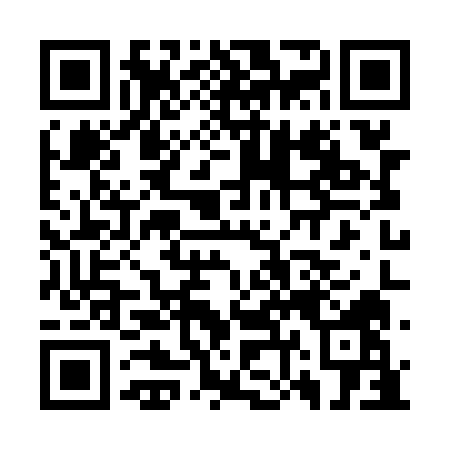 Ramadan times for Harbour Round, Newfoundland and Labrador, CanadaMon 11 Mar 2024 - Wed 10 Apr 2024High Latitude Method: Angle Based RulePrayer Calculation Method: Islamic Society of North AmericaAsar Calculation Method: HanafiPrayer times provided by https://www.salahtimes.comDateDayFajrSuhurSunriseDhuhrAsrIftarMaghribIsha11Mon6:066:067:341:235:197:127:128:4112Tue6:036:037:321:235:207:147:148:4313Wed6:016:017:301:225:217:167:168:4414Thu5:595:597:281:225:237:177:178:4615Fri5:575:577:251:225:247:197:198:4816Sat5:545:547:231:215:257:207:208:5017Sun5:525:527:211:215:277:227:228:5118Mon5:505:507:191:215:287:247:248:5319Tue5:475:477:171:215:297:257:258:5520Wed5:455:457:151:205:307:277:278:5721Thu5:435:437:121:205:327:287:288:5822Fri5:405:407:101:205:337:307:309:0023Sat5:385:387:081:195:347:327:329:0224Sun5:365:367:061:195:357:337:339:0425Mon5:335:337:041:195:367:357:359:0626Tue5:315:317:021:185:387:367:369:0727Wed5:285:286:591:185:397:387:389:0928Thu5:265:266:571:185:407:397:399:1129Fri5:235:236:551:185:417:417:419:1330Sat5:215:216:531:175:427:437:439:1531Sun5:185:186:511:175:437:447:449:171Mon5:165:166:491:175:457:467:469:192Tue5:135:136:461:165:467:477:479:203Wed5:115:116:441:165:477:497:499:224Thu5:085:086:421:165:487:507:509:245Fri5:065:066:401:155:497:527:529:266Sat5:035:036:381:155:507:537:539:287Sun5:015:016:361:155:517:557:559:308Mon4:584:586:341:155:527:577:579:329Tue4:564:566:311:145:537:587:589:3410Wed4:534:536:291:145:558:008:009:36